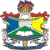 UNIVERSIDADE FEDERAL DO AMAPÁPRÓ-REITORIA DE PESQUISA E PÓS-GRADUAÇÃO DEPARTAMENTO DE PÓS-GRADUAÇÃOConsiderando que todos os cursos de especialização Lato sensu no âmbito da UNIFAP (inclusive os ofertados pela EaD) têm seus parâmetros estabelecidos nos termos da Resolução nº 009 de 27 de agosto de 2008, necessitando a emissão de parecer pelo DPG, solicitamos atender as recomendações conforme check list a seguir. Numerar as páginas dos documentos apresentados e colocar o número na coluna correspondente. Caso o item não seja atendido, é necessário apresentar justificativa para o não atendimento.* Pode ser usado o Regimento Interno de algum curso de especialização como modelo. Deve ser também enviado ao dpg@unifap.br a minuta de regimento em formato Word para discussão com o DPG e eventuais propostas de alteração na submissão do processo ao CONSU.Declaro ter conferido os documentos listados, bem como a veracidade dos mesmos. Tomo ciência que irregularidades nestes documentos poderão atrasar o processo de avaliação da proposta ou mesmo inviabilizar esta aprovação.Macapá, _19 	de 	setembro 	de 20Assinatura do Coordenador da Proposta de Curso de EspecializaçãoEMBASAMENTO LEGAL: Resolução nº 09/2008, DE 27 DE MAIO DE 2008EMBASAMENTO LEGAL: Resolução nº 09/2008, DE 27 DE MAIO DE 2008EMBASAMENTO LEGAL: Resolução nº 09/2008, DE 27 DE MAIO DE 2008EMBASAMENTO LEGAL: Resolução nº 09/2008, DE 27 DE MAIO DE 2008DESCRIÇÃO DO DISPOSITIVO LEGALAusenteExpediente do Coordenador do Curso ou Programa já existente na UNIFAP, solicitando a criação do curso, encaminhado ao Colegiado Acadêmico responsável pelo curso, devendo após ser encaminhado ao DPG.Cópia da ata da reunião do colegiado do curso ou programa dedecidiu pela criação do cursoPROJETO contendo: Exposição de motivos que defina as razões decriação do curso e os objetivos propostosInformações sobre o público alvo e os benefícios advindos da execução do mesmo à UNIFAP e à comunidade.Cronograma de obtenção de livros para realização do curso comespecificação da origem dos recursos, quando for o casoRegimento Interno *Plano de curso incluindo normas para admissão, data de início e término, número de vagas,horas/aulas teórica e de atividades práticasCurrículum Vitae resumido dos docentes com sua linha de pesquisa bem como suas publicações mais relevantes (últimos 5 anos, resumido co com as publicações mais importantes, e não ocurrículo Lattes!)Estrutura Curricular determinando carga horária e créditos de cadadisciplinaEmentas, Programas e BibliografiaMetodologiaDistribuição das disciplinas por curso ou programa e professoresresponsáveisFrequência e aproveitamento exigido para aprovaçãoPlano financeiro de execução do curso, incluindo os custos edemonstrativo de receitas e despesasTabela com titulação e vínculo do corpo docente, demonstrando corpo docente constituído por pelo menos 50% de professores portadores de título de mestre ou doutor obtidos em programasde  pós-graduação  strictu  sensu  reconhecidos  pela  CAPES/MEC equantidade mínima de dois terços de docentes pertencentes aoquadro da UNIFAPDuração mínima de 360horasNome do Coordenador Geral e por um secretário vinculado ao programa, com compromisso assinado do coordenador do curso com o cumprimento do disposto no regimento proposto e naResolução 09/2008Locais de execução das atividades propostas (Salas de aula),incluindo autorização do setor responsável pela sua utilização no período proposto.